Bi4340c Biologie člověka - cvičení (podzim 2014)Jméno a příjmení:UČO:										Datum:Pracovní list -Kosterní systémÚKOL: Stanovení zachovalosti skeletu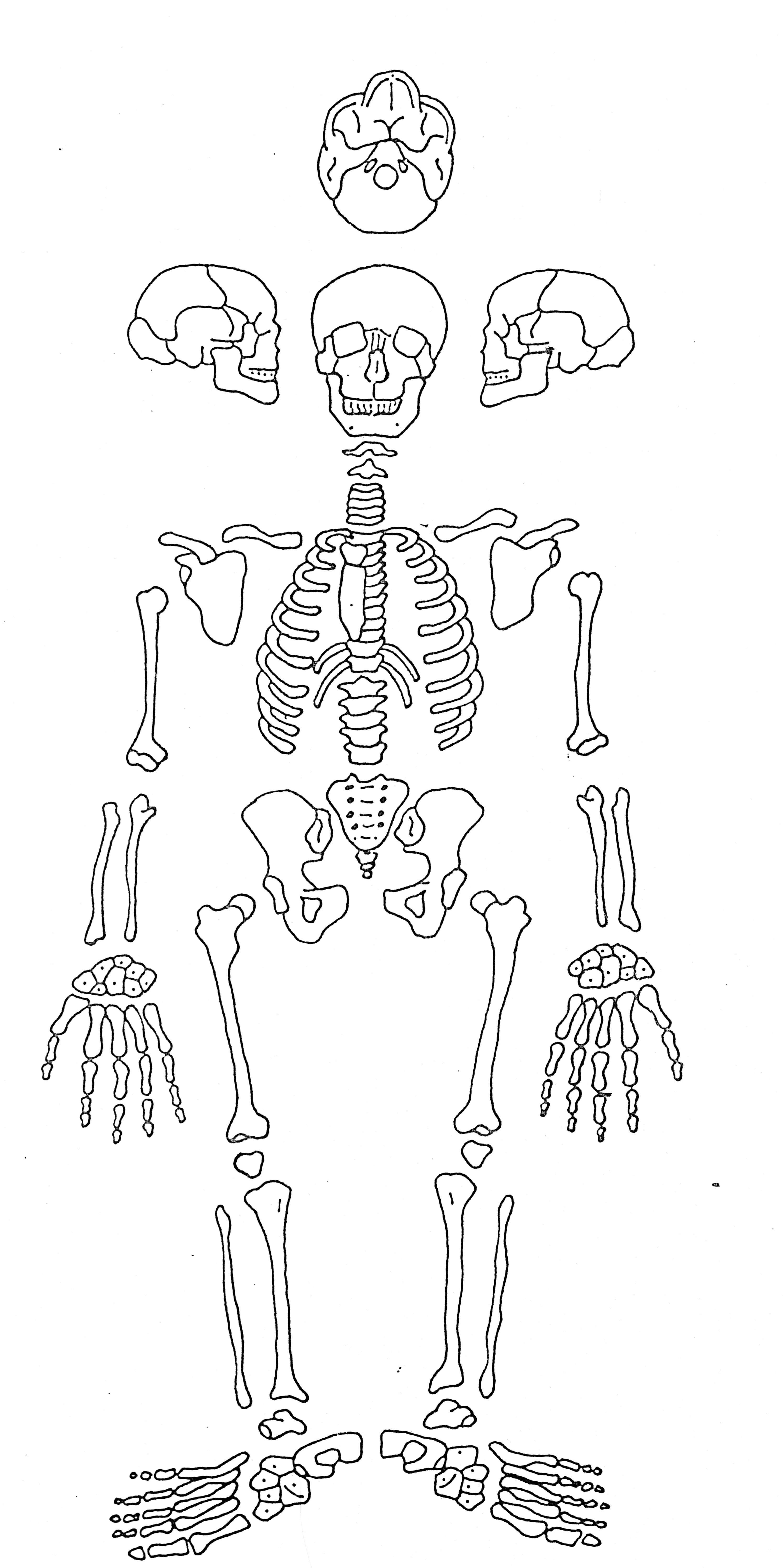 Legenda k formulářům: černé vybarvení – přítomnost dané části skeletu pruhované vybarvení přítomnost dané části, která je však narušená přeškrtnutí části skeletu: jedna čára zachovalost dané části do 25% dvě čáry zachovalost do 50% tři čáry zachovalost do 75%ÚKOL: Přehled dochovalých kostíKontrola protokolu: dxsindxsinlebkaos coxae mandibula femur jazylkatibia clavicula fibula scapula patella sternum talus obratle krční calcaneus obratle hrudní os naviculare obratle bederní os cuboideum sacrum os cuneiforme med. os coccygys os cuneiforme interm. žebra os cuneiforme lat. metatarzy humerus prox. phalangy nohy ulna inter. phalangy nohy radiusdistal. phalangy nohyos lunatum os scafoideum os triquetrum os hamatumos pisiformeos trapezium os trapezoideum os capitatum metakarpy prox. phalangy ruky inter. phalangy ruky distal. phalangy ruky 